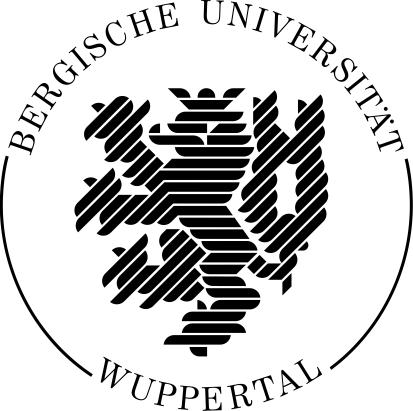 Anfertigung einer Hausarbeit - 
Formatierung in Anlehnung an den dvs-StandardSeminararbeit 
„Forschungswerkstatt“
Stud. B.A. M. Muster
WS 2013/20146. November 2013Max Mustermann
Matrikelnummer 0070815
Straße 123
45678 Stadt
Email@email.de
Tel: 12345678Inhaltsverzeichnis1	Überschrift 1	11.1	Überschrift 2	11.1.1	Überschrift 3	1Literatur	1Abbildungsverzeichnis	1Tabellenverzeichnis	1Überschrift 1Überschrift 2Überschrift 3LiteraturAbbildungsverzeichnisTabellenverzeichnis